1138  "S" Plakalı Araçların Çalışma İzin Belgeleri Hk.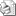 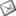 Sayı     : 2009 /  1138İLGİ    : Trafik Denetim Şube Müdürlüğü’nün 14.07.2009 tarih, 622.99-1991 / 41284 sayılı yazısıTrafik ve Denetim Şube Müdürlüğünün ilgide kayıtlı yazısı ile “Çalışma İzin Belgesi” ( ruhsat ) işlerini yaptırmayarak yasal yükümlülüklerini yerine getirmeyen 812 adet “S” plakalı araç listesi Birliğimize gönderilmiş olup, araç listesi internet sitemizde Genelgeler Bölümünde ( www.iesob.org.tr ) yayınlanmıştır.“S” plakalı araçların en geç 30.07.2009 tarihine kadar “Çalışma İzin Belgeleri” ile ilgili yönerge hükümlerini yerine getirmeleri gerekmektedir. Bu tarihe kadar “Çalışma İzin Belgelerini” almak için gerekli işlemlerini yaptırmayan araç sahipleri hakkında Servis Araçları Yönergesi hükümleri çerçevesinde yasal işlemler uygulanacaktır.Bilgilerinizi ve ilgili üyelerinize duyurulması hususunda gereğini rica ederiz. Özcan KILKIŞ                                                                                               Hilmi KURTOĞLU Genel Sekreter                                                                                                  Başkan VekiliAşağıdaki Linke Tıklayarak S Plaka Araç Listesine ulaşabilirsiniz.s_plaka_arac_listesi